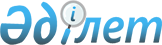 Об утверждении государственного образовательного заказа на дошкольное воспитание и обучение, размера подушевого финансирования и родительской платы на 2017 год
					
			Утративший силу
			
			
		
					Постановление Жанакорганского районного акимата Кызылординской области от 16 марта 2017 года № 161. Зарегистрировано Департаментом юстиции Кызылординской области 30 марта 2017 года № 5773. Утратило силу постановлением Жанакорганского районного акимата Кызылординской области от 22 сентября 2017 года № 312
      Сноска. Утратило силу постановлением Жанакорганского районного акимата Кызылординской области от 22.09.2017 № 312 (вводится в действие со дня первого официального опубликования).
      В соответсвии с Законом Республики Казахстан от 23 января 2001 года "О местном государственном управлении и самоуправлении в Республике Казахстан" и с подпунктом 8-1) пункта 4 статьи 6 Закона Республики Казахстан от 27 июля 2007 года "Об образовании" акимат Жанакорганского района ПОСТАНОВЛЯЕТ:
      1. Утвердить государственный образовательный заказ на дошкольное воспитание и обучение, размер подушевого финансирования и родительской платы по Жанакорганскому району на 2017 год согласно приложению к настоящему постановлению. 
      2. Контроль за исполнением настоящего постановления возложить на курирующего заместителя акима Жанакорганского района.
      3. Настоящее постановление вводится в действие со дня первого официального опубликования. Государственный образовательный заказ на дошкольное воспитание и обучение, размер подушевого финансирования и родительской платы по Жанакорганскому району на 2017 год
					© 2012. РГП на ПХВ «Институт законодательства и правовой информации Республики Казахстан» Министерства юстиции Республики Казахстан
				
      Аким Жанакорганского района

Ғ. Әміреев
Приложение к постановлению
акимата Жанакорганского района
от 16 марта 2017 года №161
№
Административно-территориальное расположение организаций дошкольного воспитания и обучения (район, город)
Количество воспитанников организаций дошкольного воспитания и обучения
Количество воспитанников организаций дошкольного воспитания и обучения
Количество воспитанников организаций дошкольного воспитания и обучения
Количество воспитанников организаций дошкольного воспитания и обучения
Количество воспитанников организаций дошкольного воспитания и обучения
Размер подушевого финансирования в дошкольных организациях в месяц (тенге)
Размер подушевого финансирования в дошкольных организациях в месяц (тенге)
Размер подушевого финансирования в дошкольных организациях в месяц (тенге)
Размер подушевого финансирования в дошкольных организациях в месяц (тенге)
Размер подушевого финансирования в дошкольных организациях в месяц (тенге)
Размер родительской платы в дошкольных организациях образования в месяц (тенге)
Размер родительской платы в дошкольных организациях образования в месяц (тенге)
Размер родительской платы в дошкольных организациях образования в месяц (тенге)
Размер родительской платы в дошкольных организациях образования в месяц (тенге)
Размер родительской платы в дошкольных организациях образования в месяц (тенге)
№
Административно-территориальное расположение организаций дошкольного воспитания и обучения (район, город)
Детский
сад
Мини-центр с
полным днем пребывания при школе
Мини-центр с неполным
днем пребывания при школе
Мини-центр
с полным днем
пребывания самостоятельный
Мини-центр с
неполным днем
пребывания самостоятельный
Детский
сад
Мини-центр с
полным днем пребывания при школе
Мини-центр с неполным
днем пребывания при школе
Мини-центр
с полным днем
пребывания самостоятельный
Мини-центр с
неполным днем
пребывания самостоятельный
Детский
сад
Мини-центр с
полным днем пребывания при школе
Мини-центр с неполным
днем пребывания
при школе
Мини-центр
с полным днем
пребывания самостоятельный
Мини-центр с
неполным днем
пребывания самостоятельный
1
Жанакорганский район
3585
690
0
0
0
24240
24240
0
0
0
не более 6807
не менее

4538
0
0
0